Moses and the 8th and 10th Commandments – Colouring Activity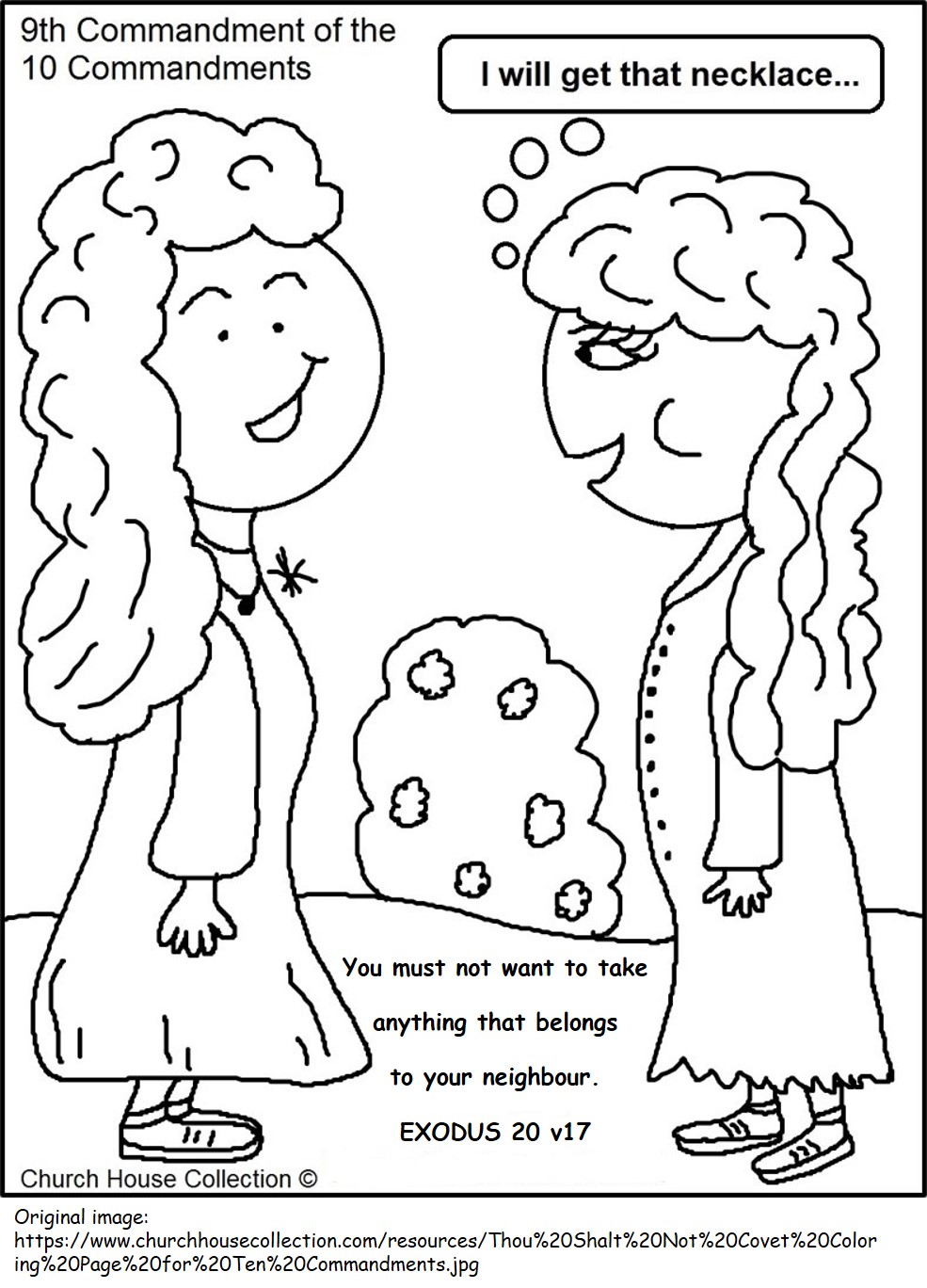 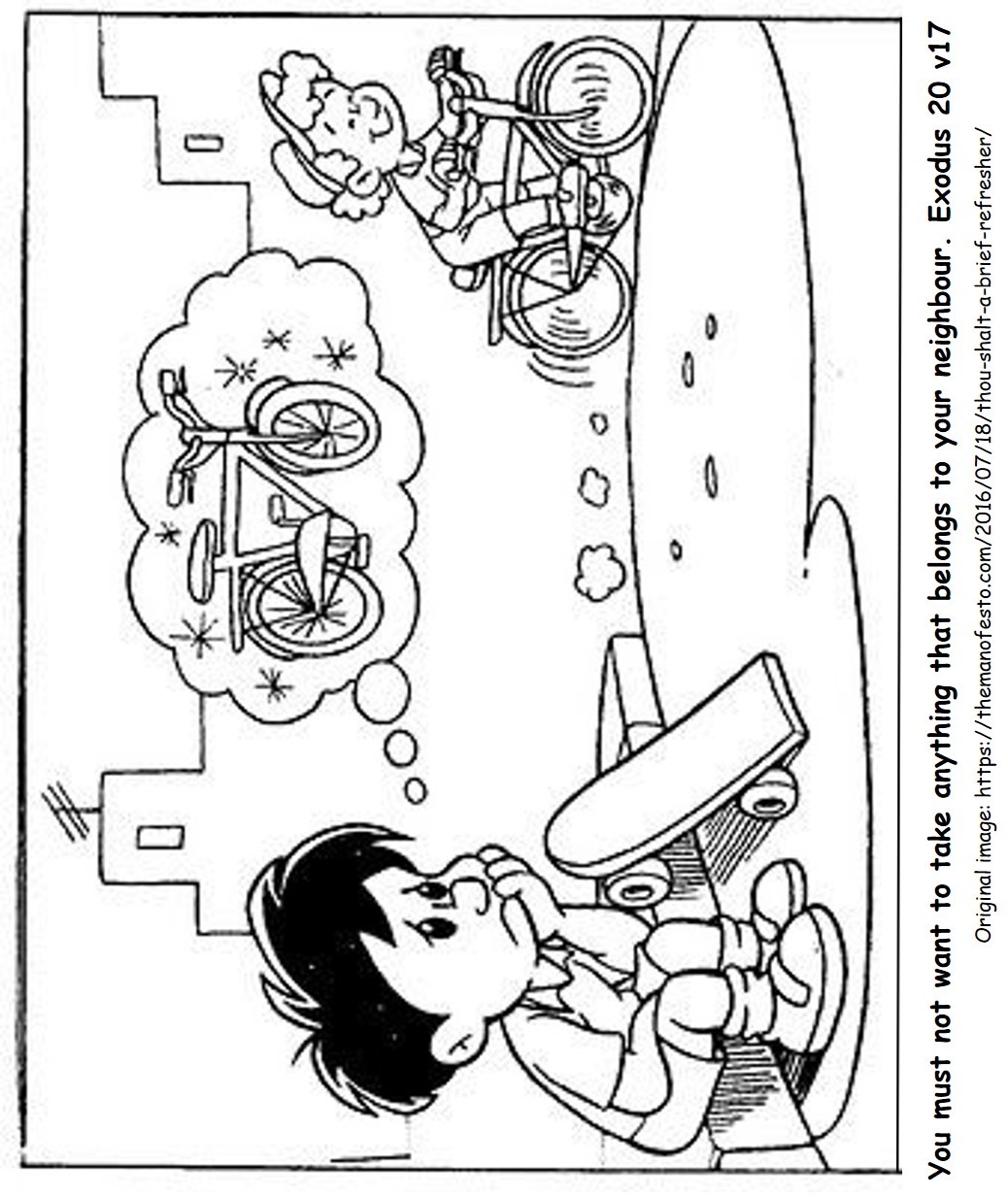 